1.1	to consider additional spectrum allocations to the mobile service on a primary basis and identification of additional frequency bands for International Mobile Telecommunications (IMT) and related regulatory provisions, to facilitate the development of terrestrial mobile broadband applications, in accordance with Resolution 233 (WRC-12);IntroductionWRC-15 agenda item 1.1 addresses the need for additional primary allocations to the mobile service and the identification of additional frequency bands for IMT. The Southern African Development Community (SADC) member states submitting this proposal view mobile broadband as a key enabler for social and economic development in the sub-region and it is therefore imperative that additional harmonized spectrum be allocated and/or identified for this purpose.The ITU has calculated the amount of additional IMT spectrum needed by 2020 for both lower and upper user densities as reflected in the CPM Report. Whereas it is acknowledged that the current and future IMT spectrum requirements of individual SADC member states differ, the need for flexibility in spectrum use and regional/international harmonization are critical for SADC member states and therefore, in developing proposals under agenda item 1.1, the SADC member states support additional mobile allocations and IMT identification with the main view to achieve harmonization to the extent possible, while protecting incumbent services. This proposal also lists those frequency bands that are not supported for a mobile allocation and/or IMT identification. Summary of SADC proposals on candidate frequency bandsNote: For the below two frequency bands there are no common SADC position yet; −	2 700-2 900 MHz−	3 300-3 400 MHzThe SADC administrations support the following frequency bands for mobile/IMT:−	1 350-1 400 MHz (proposal contained in Annex 1)−	1 427-1 518 MHz (proposal contained in Annex 1)−	3 400-3 600 MHz (proposal contained in Annex 2)The SADC administrations do not support the following candidate frequency bands for mobile/IMT:−	470-694 MHz−	1 518-1 525 MHz−	1 695-1 710 MHz−	3 600-3 800 MHz−	3 800-4 200 MHz−	4 400-5 000 MHz−	5 350-5 470 MHz−	5 725-5 850 MHz−	5 925-6 425 MHzIn addition, the SADC administration do not support the following frequency bands for mobile/IMT (considered within JTG4-5-6-7 but not listed as candidate frequency bands):−	410-430 MHz−	1 300-1 350 MHz−	2 025-2 110 MHz−	2 200-2 290 MHz−	2 900-3 100 MHzBand specific proposals are contained in Annexes 1 and 2.Annex 1Frequency bands 1 350-1 400 MHz and 1 427-1 518 MHzIntroductionThe frequency bands 1 350-1 400 MHz and 1 427-1 518 MHz are currently used in SADC countries on a limited basis, mostly for point-to-point links. Further, these bands are already allocated to mobile services on a primary basis. It is also noted that the band 1 452-1 492 MHz is already earmarked for IMT in Europe and has been included as part of the 3GPP specifications. This provides an ideal opportunity for SADC to propose the identification of these bands for IMT. At this stage, noting the regional support for these bands, SADC administrations are proposing a country footnote for the band 1350-1400 MHz whereas a global allocation/identification is proposed for the band 1427-1518 MHz.ARTICLE 5Frequency allocationsSection IV – Table of Frequency Allocations
(See No. 2.1)

MOD	AGL/BOT/LSO/MDG/MWI/MAU/MOZ/NMB/COD/SEY/AFS/SWZ/TZA/ZMB/
ZWE/130A1/11 300-1 525 MHzADD	AGL/BOT/LSO/MDG/MWI/MAU/MOZ/NMB/COD/SEY/AFS/SWZ/TZA/ZMB/
ZWE/130A1/25.A11	The frequency band 1 350-1 400 MHz is identified for use by administrations wishing to implement International Mobile Telecommunications (IMT). This identification does not preclude the use of this band by any application of the services to which it is allocated and does not establish priority in the Radio Regulations. The use of this band for IMT is subject to the application of Resolution 750 (Rev.WRC-15).     (WRC-15)Reasons:	To identify the frequency band 1 350-1 400 MHz for IMT.ADD	AGL/BOT/LSO/MDG/MWI/MAU/MOZ/NMB/COD/SEY/AFS/SWZ/TZA/ZMB/
ZWE/130A1/35.B11	The frequency band 1 427-1 518 MHz is identified for use by administrations wishing to implement International Mobile Telecommunications (IMT). This identification does not preclude the use of this band by any application of the services to which it is allocated and does not establish priority in the Radio Regulations. The use of the band 1 427-1 452 MHz for IMT is subject to the application of Resolution 750 (Rev.WRC-15).     (WRC-15)Reasons:	To identify the frequency band 1 427-1 518 MHz for IMT on a global basis. MOD	AGL/BOT/LSO/MDG/MWI/MAU/MOZ/NMB/COD/SEY/AFS/SWZ/TZA/ZMB/
ZWE/130A1/45.338A	In the bands 1 350-1 400 MHz, 1 427-1 452 MHz, 22.55-23.55 GHz, 30-31.3 GHz, 49.7-50.2 GHz, 50.4-50.9 GHz, 51.4-52.6 GHz, 81-86 GHz and 92-94 GHz, Resolution 750 (Rev.WRC-) applies.     (WRC-)Reasons:	To update Resolution 750 (Rev.WRC-12) with regards to the unwanted emission requirements relating to IMT.ARTICLE 21Terrestrial and space services sharing frequency bands above 1 GHzSection V − Limits of power flux-density from space stationsMOD	AGL/BOT/LSO/MDG/MWI/MAU/MOZ/NMB/COD/SEY/AFS/SWZ/TZA/ZMB/
ZWE/130A1/5TABLE  21-4     (Rev.WRC-)_______________*	The references to services are those services which have allocations in Article 5.ADD	AGL/BOT/LSO/MDG/MWI/MAU/MOZ/NMB/COD/SEY/AFS/SWZ/TZA/ZMB/
ZWE/130A1/6_______________7A  21.16.1A	These limits do not apply over the territory of [list of countries].Reasons:	To ensure long-term protection of terrestrial systems, including IMT systems, from the broadcasting-satellite service. The list of countries would include those wishing to continue to apply the coordination procedure of No. 9.11 in Appendix 5.APPENDIX 5 (REV.WRC-12)Identification of administrations with which coordination is to be effected or
agreement sought under the provisions of Article 9MOD	AGL/BOT/LSO/MDG/MWI/MAU/MOZ/NMB/COD/SEY/AFS/SWZ/TZA/ZMB/ZWE/130A1/7TABLE 5-1 (continued)     (Rev.WRC-12)Reasons:	The list of countries would include those wishing to continue to apply the coordination procedure of No. 9.11 in Appendix 5.MOD	AGL/BOT/LSO/MDG/MWI/MAU/MOZ/NMB/COD/SEY/AFS/SWZ/TZA/ZMB/
ZWE/130A1/8RESOLUTION 750 (Rev.WRC-)Compatibility between the Earth exploration-satellite service (passive) and relevant active services ...TABLE 1-1TABLE 1-2Reasons:	Apply mandatory unwanted emission levels applicable to IMT (base stations and mobile stations) operating in the bands 1 375-1 400 MHz and 1 427-1 452 MHz in accordance with Report ITU-R RS.2336 to ensure the protection of EESS (passive) in the band 1 400-1 427 MHz.MOD	AGL/BOT/LSO/MDG/MWI/MAU/MOZ/NMB/COD/SEY/AFS/SWZ/TZA/ZMB/
ZWE/130A1/9RESOLUTION 223 (Rev.WRC-)Additional frequency bands identified for IMTThe World Radiocommunication Conference (Geneva, ),considering...u)	that ITU-R studies forecasted that additional spectrum may be required to support the future services of IMT and to accommodate future user requirements and network deployments...invites ITU-R...5	to include these frequency arrangements and the results of these studies in one or more ITU-R RecommendationsReasons:	Studies pertaining to adjacent band compatibility between MSS and IMT operating above and below 1 518 MHz respectively are ongoing in Europe. Amendment to Resolution 223 as proposed will ensure that these studies are concluded within ITU-R and the results captured in an ITU-R Recommendation.Annex 2Frequency band 3 400-3 600 MHzIntroductionSADC administrations are of the view that there is sufficient Regional support for IMT in the frequency band 3400-3600 MHz to convert the current footnote allocations to an allocation in the Table of Frequency Allocations. Although it is evident that there is substantial support for IMT in this band (or parts thereof) also in Regions 2 and 3, SADC administrations restricted their proposal to Region 1 only. Further, SADC propose that the protection criteria currently in No. 5.430A be retained as some SADC countries do not support IMT in this band.ARTICLE 5Frequency allocationsSection IV – Table of Frequency Allocations
(See No. 2.1)

MOD	AGL/BOT/LSO/MDG/MWI/MAU/MOZ/NMB/COD/SEY/AFS/SWZ/TZA/ZMB/
ZWE/130A1/102 700-4 800 MHzReasons:	SADC administrations supports a Regional allocation to Mobile except aeronautical mobile on a primary basis and identification of the band 3 400-3 600 MHz for IMT.MOD	AGL/BOT/LSO/MDG/MWI/MAU/MOZ/NMB/COD/SEY/AFS/SWZ/TZA/ZMB/
ZWE/130A1/115.430A	he band 3 400-3 600 MHz is . This identification does not preclude the use of this band by any application of the services to which it is allocated and does not establish priority in the Radio Regulations. At the stage of coordination the provisions of Nos. 9.17 and 9.18 also apply. Before an administration brings into use a (base or mobile) station of the mobile service in this band, it shall ensure that the power flux-density (pfd) produced at 3 m above ground does not exceed −154.5 dB(W/(m2  4 kHz)) for more than 20% of time at the border of the territory of . This limit may be exceeded on the territory of any country whose administration has so agreed. In order to ensure that the pfd limit at the border of the territory of administration  met, the calculations and verification shall be made, taking into account relevant . Stations of the mobile service in the band 3 400-3 600 MHz shall not claim more protection from space stations than that provided in Table 21-4 of the Radio Regulations (Edition of 2004).     (WRC-)Reasons:	SADC administrations support a Regional allocation to the Mobile service in the band 3 400-3 600 MHz and its identification for IMT.______________World Radiocommunication Conference (WRC-15)
Geneva, 2–27 November 2015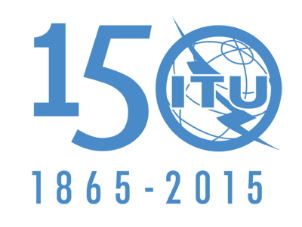 INTERNATIONAL TELECOMMUNICATION UNIONPLENARY MEETINGAddendum 1 to
Document 130-E16 October 2015Original: EnglishAngola (Republic of), Botswana (Republic of), Lesotho (Kingdom of),
Madagascar (Republic of), Malawi, Mauritius (Republic of),
Mozambique (Republic of), Namibia (Republic of), Democratic Republic of the Congo, Seychelles (Republic of), South Africa (Republic of), 
Swaziland (Kingdom of), Tanzania (United Republic of), 
Zambia (Republic of), Zimbabwe (Republic of)Angola (Republic of), Botswana (Republic of), Lesotho (Kingdom of),
Madagascar (Republic of), Malawi, Mauritius (Republic of),
Mozambique (Republic of), Namibia (Republic of), Democratic Republic of the Congo, Seychelles (Republic of), South Africa (Republic of), 
Swaziland (Kingdom of), Tanzania (United Republic of), 
Zambia (Republic of), Zimbabwe (Republic of)Proposals for the work of the conferenceProposals for the work of the conferenceAgenda item 1.1Agenda item 1.1Allocation to servicesAllocation to servicesAllocation to servicesAllocation to servicesAllocation to servicesRegion 1Region 2Region 2Region 3Region 31 300-1 350	RADIOLOCATION 				AERONAUTICAL RADIONAVIGATION  5.337				RADIONAVIGATION-SATELLITE (Earth-to-space)				5.149  5.337A1 300-1 350	RADIOLOCATION 				AERONAUTICAL RADIONAVIGATION  5.337				RADIONAVIGATION-SATELLITE (Earth-to-space)				5.149  5.337A1 300-1 350	RADIOLOCATION 				AERONAUTICAL RADIONAVIGATION  5.337				RADIONAVIGATION-SATELLITE (Earth-to-space)				5.149  5.337A1 300-1 350	RADIOLOCATION 				AERONAUTICAL RADIONAVIGATION  5.337				RADIONAVIGATION-SATELLITE (Earth-to-space)				5.149  5.337A1 300-1 350	RADIOLOCATION 				AERONAUTICAL RADIONAVIGATION  5.337				RADIONAVIGATION-SATELLITE (Earth-to-space)				5.149  5.337A1 350-1 400FIXEDMOBILERADIOLOCATION5.149  5.338 5.338A  5.3391 350-1 400	RADIOLOCATION  5.338A
	5.149  5.334  5.3391 350-1 400	RADIOLOCATION  5.338A
	5.149  5.334  5.3391 350-1 400	RADIOLOCATION  5.338A
	5.149  5.334  5.3391 350-1 400	RADIOLOCATION  5.338A
	5.149  5.334  5.3391 400-1 427	EARTH EXPLORATION-SATELLITE (passive)	RADIO ASTRONOMY	SPACE RESEARCH (passive)	5.340  5.3411 400-1 427	EARTH EXPLORATION-SATELLITE (passive)	RADIO ASTRONOMY	SPACE RESEARCH (passive)	5.340  5.3411 400-1 427	EARTH EXPLORATION-SATELLITE (passive)	RADIO ASTRONOMY	SPACE RESEARCH (passive)	5.340  5.3411 400-1 427	EARTH EXPLORATION-SATELLITE (passive)	RADIO ASTRONOMY	SPACE RESEARCH (passive)	5.340  5.3411 400-1 427	EARTH EXPLORATION-SATELLITE (passive)	RADIO ASTRONOMY	SPACE RESEARCH (passive)	5.340  5.3411 427-1 429	SPACE OPERATION (Earth-to-space)	FIXED	MOBILE except aeronautical mobile	5.338A  5.3411 427-1 429	SPACE OPERATION (Earth-to-space)	FIXED	MOBILE except aeronautical mobile	5.338A  5.3411 427-1 429	SPACE OPERATION (Earth-to-space)	FIXED	MOBILE except aeronautical mobile	5.338A  5.3411 427-1 429	SPACE OPERATION (Earth-to-space)	FIXED	MOBILE except aeronautical mobile	5.338A  5.3411 427-1 429	SPACE OPERATION (Earth-to-space)	FIXED	MOBILE except aeronautical mobile	5.338A  5.3411 429-1 452FIXEDMOBILE except aeronautical
mobile5.338A  5.341  5.3421 429-1 452FIXEDMOBILE except aeronautical
mobile5.338A  5.341  5.3421 429-1 452FIXEDMOBILE  5.343
5.338A  5.3411 429-1 452FIXEDMOBILE  5.343
5.338A  5.3411 429-1 452FIXEDMOBILE  5.343
5.338A  5.3411 452-1 492FIXEDMOBILE except aeronautical
mobileBROADCASTINGBROADCASTING-SATELLITE  5.208B 5.341  5.342  5.3451 452-1 492FIXEDMOBILE except aeronautical
mobileBROADCASTINGBROADCASTING-SATELLITE  5.208B 5.341  5.342  5.3451 452-1 492FIXEDMOBILE  5.343BROADCASTING  BROADCASTING-SATELLITE  5.208B

5.341  5.344  5.3451 452-1 492FIXEDMOBILE  5.343BROADCASTING  BROADCASTING-SATELLITE  5.208B

5.341  5.344  5.3451 452-1 492FIXEDMOBILE  5.343BROADCASTING  BROADCASTING-SATELLITE  5.208B

5.341  5.344  5.3451 492-1 518FIXEDMOBILE except aeronautical mobile5.341  5.3421 492-1 518FIXEDMOBILE except aeronautical mobile5.341  5.3421 492-1 518FIXEDMOBILE  5.343
5.341  5.3441 492-1 518FIXEDMOBILE  5.343
5.341  5.3441 492-1 518FIXEDMOBILE
5.341Frequency bandService*Limit in dB(W/m2) for angles
of arrival (δ) above the horizontal planeLimit in dB(W/m2) for angles
of arrival (δ) above the horizontal planeLimit in dB(W/m2) for angles
of arrival (δ) above the horizontal planeReference bandwidthFrequency bandService*0°-5°5°-25°25°-90°Reference bandwidthReference
of
Article 9CaseFrequency bands 
(and Region) of the service 
for which coordination 
is soughtThreshold/conditionCalculation 
methodRemarksNo. 9.11
GSO,
non-GSO/
terrestrialA space station in the BSS in any band shared on an equal primary basis with terrestrial services and where the BSS is not subject to a Plan, in respect of terrestrial services620-790 MHz (see Resolution 549 (WRC-07))
1 452-1 492 MHz
2 310-2 360 MHz (No. 5.393)
2 535-2 655 MHz
(Nos. 5.417A and 5.418)
17.7-17.8 GHz (Region 2) 
74-76 GHzBandwidths overlap: The detailed conditions for the application of No. 9.11 in the bands 2 630-2 655 MHz and 2 605-2 630 MHz are provided in Resolution 539 (Rev.WRC-03) for non-GSO BSS (sound) systems pursuant to Nos. 5.417A and 5.418, and in Nos. 5.417A and 5.418 for GSO BSS (sound) networks pursuant to those provisions.Check by using the assigned frequencies and bandwidthsEESS
(passive) bandActive
service bandActive serviceLimits of unwanted emission power from
active service stations in a specified bandwidth
within the EESS (passive) band123.6-24.0 GHz22.55-23.55 GHzInter-satellite−36 dBW in any 200 MHz of the EESS (passive) band
for non-geostationary (non-GSO) inter-satellite service (ISS) systems for which complete advance publication information is received by the Bureau before 1 January 2020, and −46 dBW in any 200 MHz of the EESS (passive) band for non-GSO ISS systems for which complete advance publication information is received by the Bureau on or after 1 January 2020...50.2-50.4 GHz49.7-50.2 GHzFixed-satellite (E-to-s)For stations brought into use after the date of entry into force of the Final Acts of WRC-07:−10 dBW into the 200 MHz of the EESS (passive) band for earth stations having an antenna gain greater than or equal to 57 dBi−20 dBW into the 200 MHz of the EESS (passive) band for earth stations having an antenna gain less than 57 dBi50.2-50.4 GHz50.4-50.9 GHzFixed-satellite (E-to-s)For stations brought into use after the date of entry into forceof the Final Acts of WRC07:−10 dBW into the 200 MHz of the EESS (passive) band forearth stations having an antenna gain greater than or equal to57 dBi−20 dBW into the 200 MHz of the EESS (passive) band forearth stations having an antenna gain less than 57 dBi1	The unwanted emission power level is to be understood here as the level measured at the antenna port.	The limits apply under clear-sky conditions. During fading conditions, the limits may be exceeded by earth stations when using uplink power control.1	The unwanted emission power level is to be understood here as the level measured at the antenna port.	The limits apply under clear-sky conditions. During fading conditions, the limits may be exceeded by earth stations when using uplink power control.1	The unwanted emission power level is to be understood here as the level measured at the antenna port.	The limits apply under clear-sky conditions. During fading conditions, the limits may be exceeded by earth stations when using uplink power control.1	The unwanted emission power level is to be understood here as the level measured at the antenna port.	The limits apply under clear-sky conditions. During fading conditions, the limits may be exceeded by earth stations when using uplink power control.EESS (passive) bandActive service bandActive service bandActive serviceActive serviceActive serviceRecommended maximum level of unwanted emission power from active service stations in a specified bandwidth within the EESS (passive) band1Recommended maximum level of unwanted emission power from active service stations in a specified bandwidth within the EESS (passive) band1Recommended maximum level of unwanted emission power from active service stations in a specified bandwidth within the EESS (passive) band11 400-1 427 MHz1 350-1 400 MHz1 350-1 400 MHz..................1 400-1 427 MHz1 427-1 429 MHz1 427-1 429 MHzSpace operation
(E-to-s)Space operation
(E-to-s)Space operation
(E-to-s)−36 dBW in the 27 MHz of the EESS (passive) band−36 dBW in the 27 MHz of the EESS (passive) band−36 dBW in the 27 MHz of the EESS (passive) band1 400-1 427 MHz1 427-1 429 MHz1 427-1 429 MHzMobile except aeronautical mobileMobile except aeronautical mobileMobile except aeronautical mobile−60 dBW in the 27 MHz of the EESS (passive) band for mobile service stations except transportable radio-relay stations−45 dBW in the 27 MHz of the EESS (passive) band for transportable radio-relay stations−60 dBW in the 27 MHz of the EESS (passive) band for mobile service stations except transportable radio-relay stations−45 dBW in the 27 MHz of the EESS (passive) band for transportable radio-relay stations−60 dBW in the 27 MHz of the EESS (passive) band for mobile service stations except transportable radio-relay stations−45 dBW in the 27 MHz of the EESS (passive) band for transportable radio-relay stations1 400-1 427 MHz1 427-1 429 MHz1 427-1 429 MHzFixedFixedFixed−45 dBW in the 27 MHz of the EESS (passive) band for point-to-point−45 dBW in the 27 MHz of the EESS (passive) band for point-to-point−45 dBW in the 27 MHz of the EESS (passive) band for point-to-point1 400-1 427 MHz1 429-1 452 MHz1 429-1 452 MHzMobileMobileMobile−60 dBW in the 27 MHz of the EESS (passive) band for mobile service stations except transportable radio-relay stations−45 dBW in the 27 MHz of the EESS (passive) band for transportable radio-relay stations−28 dBW in the 27 MHz of the EESS (passive) band for aeronautical telemetry stations−60 dBW in the 27 MHz of the EESS (passive) band for mobile service stations except transportable radio-relay stations−45 dBW in the 27 MHz of the EESS (passive) band for transportable radio-relay stations−28 dBW in the 27 MHz of the EESS (passive) band for aeronautical telemetry stations−60 dBW in the 27 MHz of the EESS (passive) band for mobile service stations except transportable radio-relay stations−45 dBW in the 27 MHz of the EESS (passive) band for transportable radio-relay stations−28 dBW in the 27 MHz of the EESS (passive) band for aeronautical telemetry stations1 400-1 427 MHz1 429-1 452 MHz1 429-1 452 MHzFixedFixedFixed−45 dBW in the 27 MHz of the EESS (passive) band for point-to-point−45 dBW in the 27 MHz of the EESS (passive) band for point-to-point−45 dBW in the 27 MHz of the EESS (passive) band for point-to-point31.3-31.5 GHz30.0-31.0 GHz30.0-31.0 GHzFixed-satellite (E-to-s)Fixed-satellite (E-to-s)Fixed-satellite (E-to-s)−9 dBW into the 200 MHz of the EESS (passive) band for earth stations having an antenna gain greater than or equal to 56 dBi−20 dBW into the 200 MHz of the EESS (passive) band for earth stations having an antenna gain less than 56 dBi−9 dBW into the 200 MHz of the EESS (passive) band for earth stations having an antenna gain greater than or equal to 56 dBi−20 dBW into the 200 MHz of the EESS (passive) band for earth stations having an antenna gain less than 56 dBi−9 dBW into the 200 MHz of the EESS (passive) band for earth stations having an antenna gain greater than or equal to 56 dBi−20 dBW into the 200 MHz of the EESS (passive) band for earth stations having an antenna gain less than 56 dBi86-92 GHz86-92 GHz81-86 GHz81-86 GHzFixed−41 − 14(f − 86) dBW/100 MHz for 86.05  f  87 GHz−55 dBW/100 MHz for 87  f  91.95 GHzwhere f is the centre frequency of the 100 MHz reference bandwidth expressed in GHz−41 − 14(f − 86) dBW/100 MHz for 86.05  f  87 GHz−55 dBW/100 MHz for 87  f  91.95 GHzwhere f is the centre frequency of the 100 MHz reference bandwidth expressed in GHz−41 − 14(f − 86) dBW/100 MHz for 86.05  f  87 GHz−55 dBW/100 MHz for 87  f  91.95 GHzwhere f is the centre frequency of the 100 MHz reference bandwidth expressed in GHz86-92 GHz86-92 GHz92-94 GHz92-94 GHzFixed−41 − 14(92 − f) dBW/100 MHz for 91  f  91.95 GHz−55 dBW/100 MHz for 86.05  f  91 GHzwhere f is the centre frequency of the 100 MHz reference bandwidth expressed in GHz−41 − 14(92 − f) dBW/100 MHz for 91  f  91.95 GHz−55 dBW/100 MHz for 86.05  f  91 GHzwhere f is the centre frequency of the 100 MHz reference bandwidth expressed in GHz−41 − 14(92 − f) dBW/100 MHz for 91  f  91.95 GHz−55 dBW/100 MHz for 86.05  f  91 GHzwhere f is the centre frequency of the 100 MHz reference bandwidth expressed in GHz...	The band 1 429-1 435 MHz is also allocated to the aeronautical mobile service in eight Region 1 administrations on a primary basis exclusively for the purposes of aeronautical telemetry within their national territory (No. 5.342).	The recommended maximum levels apply under clear-sky conditions. During fading conditions, these levels may be exceeded by earth stations when using uplink power control. 	Other maximum unwanted emission levels may be developed based on different scenarios provided in Report ITU-R F.2239 for the band 86-92 GHz.......	The band 1 429-1 435 MHz is also allocated to the aeronautical mobile service in eight Region 1 administrations on a primary basis exclusively for the purposes of aeronautical telemetry within their national territory (No. 5.342).	The recommended maximum levels apply under clear-sky conditions. During fading conditions, these levels may be exceeded by earth stations when using uplink power control. 	Other maximum unwanted emission levels may be developed based on different scenarios provided in Report ITU-R F.2239 for the band 86-92 GHz.......	The band 1 429-1 435 MHz is also allocated to the aeronautical mobile service in eight Region 1 administrations on a primary basis exclusively for the purposes of aeronautical telemetry within their national territory (No. 5.342).	The recommended maximum levels apply under clear-sky conditions. During fading conditions, these levels may be exceeded by earth stations when using uplink power control. 	Other maximum unwanted emission levels may be developed based on different scenarios provided in Report ITU-R F.2239 for the band 86-92 GHz.......	The band 1 429-1 435 MHz is also allocated to the aeronautical mobile service in eight Region 1 administrations on a primary basis exclusively for the purposes of aeronautical telemetry within their national territory (No. 5.342).	The recommended maximum levels apply under clear-sky conditions. During fading conditions, these levels may be exceeded by earth stations when using uplink power control. 	Other maximum unwanted emission levels may be developed based on different scenarios provided in Report ITU-R F.2239 for the band 86-92 GHz.......	The band 1 429-1 435 MHz is also allocated to the aeronautical mobile service in eight Region 1 administrations on a primary basis exclusively for the purposes of aeronautical telemetry within their national territory (No. 5.342).	The recommended maximum levels apply under clear-sky conditions. During fading conditions, these levels may be exceeded by earth stations when using uplink power control. 	Other maximum unwanted emission levels may be developed based on different scenarios provided in Report ITU-R F.2239 for the band 86-92 GHz.......	The band 1 429-1 435 MHz is also allocated to the aeronautical mobile service in eight Region 1 administrations on a primary basis exclusively for the purposes of aeronautical telemetry within their national territory (No. 5.342).	The recommended maximum levels apply under clear-sky conditions. During fading conditions, these levels may be exceeded by earth stations when using uplink power control. 	Other maximum unwanted emission levels may be developed based on different scenarios provided in Report ITU-R F.2239 for the band 86-92 GHz.......	The band 1 429-1 435 MHz is also allocated to the aeronautical mobile service in eight Region 1 administrations on a primary basis exclusively for the purposes of aeronautical telemetry within their national territory (No. 5.342).	The recommended maximum levels apply under clear-sky conditions. During fading conditions, these levels may be exceeded by earth stations when using uplink power control. 	Other maximum unwanted emission levels may be developed based on different scenarios provided in Report ITU-R F.2239 for the band 86-92 GHz....Allocation to servicesAllocation to servicesAllocation to servicesRegion 1Region 2Region 33 400-3 600FIXEDFIXED-SATELLITE
(space-to-Earth) 5.430ARadiolocation5.4313 400-3 500FIXEDFIXED-SATELLITE (space-to-Earth)AmateurMobile  5.431ARadiolocation  5.4335.2823 400-3 500FIXEDFIXED-SATELLITE (space-to-Earth)AmateurMobile  5.432BRadiolocation  5.4335.282  5.432  5.432A3 400-3 600FIXEDFIXED-SATELLITE
(space-to-Earth) 5.430ARadiolocation5.4313 500-3 700FIXEDFIXED-SATELLITE (space-to-Earth)MOBILE except aeronautical mobileRadiolocation  5.4333 500-3 600FIXEDFIXED-SATELLITE (space-to-Earth)MOBILE except aeronautical mobile  5.433ARadiolocation5.433